ЭКЗАМЕНАЦИОННЫЙ БИЛЕТ №* _______по ________________________________________________________________                                                     наименование дисциплины/МДКдля обучающихся по________________________________________________                                                     код, наименование специальностиформа проведения экзамена __________________________________________                                                                                                        устная/письменнаяТеоретические вопросы**: Практические задания***: *- количество билетов должно быть на 30% больше чем количество студентов в группе (т.е. если по списку 20 человек, кол-во билетов  должно быть 26) **-количество экзаменационных вопросов в билете должно быть не менее двух.***- практические задания включаются в экзаменационный билет по усмотрению преподавателя, количество заданий составляет от одного и более 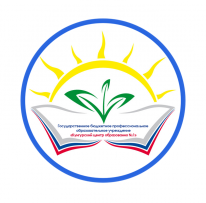 Министерство образования и науки Пермского краяГосударственное бюджетное профессиональное образовательное учреждение «Кунгурский центр образования № 1»УТВЕРЖДАЮ:  Заместитель директора по УР   ______________М.Е. Стасюк   «____»_____________2015 г. ДолжностьФ.И.О.РосписьДатаСоставилПреподаватель Рассмотрено на заседании ЦМК________Протокол №___ от «____»______2015 г.                    Председатель ЦМК